ΛΕΞΕΙΣ ΓΙΑ ΕΠΑΝΑΛΗΨΗ (6/4/2020)(Γράφετε στο τετράδιο τις λέξεις, τη μία κάτω από την άλλη, αφήνοντας κάθε φορά γραμμή, στον ενικό αριθμό. Τις διαβάζει και μετά δίπλα τις γράφει στον πληθυντικό αριθμό. Αφού τις καλύψετε με ένα χαρτί για να μην τις βλέπει, τις επαναλαμβάνετε αργά μια μία για να τις γράφει σαν Ορθογραφία στον Ενικό αλλά και στον Πληθυντικό αριθμό. Τις λέξεις που δεν έχουν πληθυντικό αριθμό τις ξαναγράφει όπως είναι. Αν δυσκολεύεται κοιτάζει πάλι τη λέξη και τη γράφει. Οι λέξεις είναι για 5 ημέρες. Μια ομάδα λέξεων την ημέρα).                                                                                               (1)εγώ ναυαγώ                  εμείςο ναυαγόςο ναύαρχοςη αυλή                               το προαύλιο                              η αυλόπορταη αυγοθήκητο αυλάκι το αυγό η αυγοθήκη Γράψε στο τετράδιό σου προτάσεις με τις λέξεις: προαύλιο, αυλή, αυγό, αυγοθήκηΔεν ξεχνώ: αρχίζω με κεφαλαίο και όταν τελειώνω την πρότασή μου, βάζω τελεία.                                                    (2)το ντουλάπιεγώ ντύνομαι                 εμείςη ντοματοσαλάτατο λιοντάριο ποντικόςκοντάτο έντομοη Αντωνίαο Αντώνηςτο μανταρίνιΓράψε στο τετράδιό σου προτάσεις με τις λέξεις: ντουλάπι, λιοντάρι, ο ποντικός, ο ΑντώνηςΔεν ξεχνώ: αρχίζω με κεφαλαίο και όταν τελειώνω την πρότασή μου, βάζω τελεία.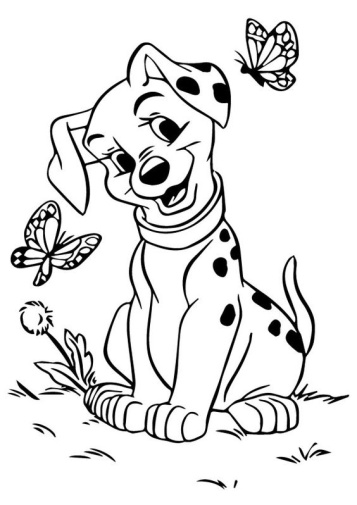                                                      (3)το δόντι το καντήλιο Ντίνοςη Ντίνατο σεντόνιεγώ συναντώτο μαντίλιτο πλυντήριοεντάξειη κουβένταΓράψε στο τετράδιό σου προτάσεις με τις λέξεις: Ντίνα, πλυντήριο, συναντώ, δόντι. Δεν ξεχνώ: αρχίζω με κεφαλαίο και όταν τελειώνω την πρότασή μου, βάζω τελεία.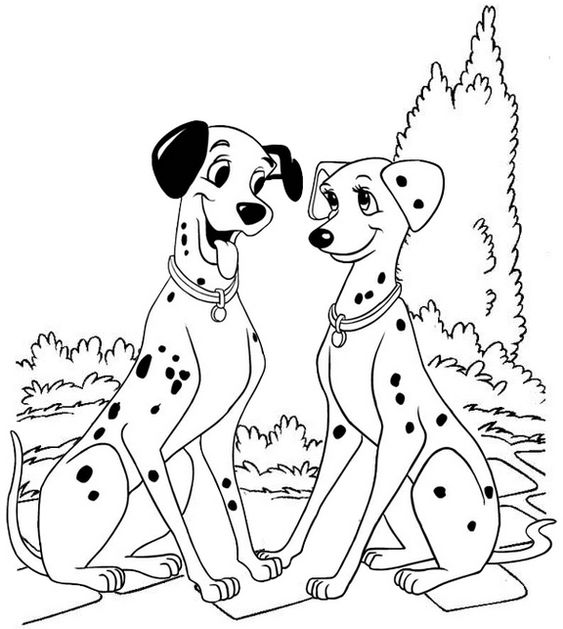                                                   (4)                                                                η Εύαη Ευαγγελίατο Ευαγγέλιοο ευγενικόςτο ζευγάριεγώ φεύγωτο απόγευματο ρεύματο οινόπνευματο γεύμα Γράψε στο τετράδιό σου προτάσεις με τις λέξεις: φεύγω, Εύα, ευγενικός, απόγευμα. Δεν ξεχνώ: αρχίζω με κεφαλαίο και όταν τελειώνω την πρότασή μου, βάζω τελεία.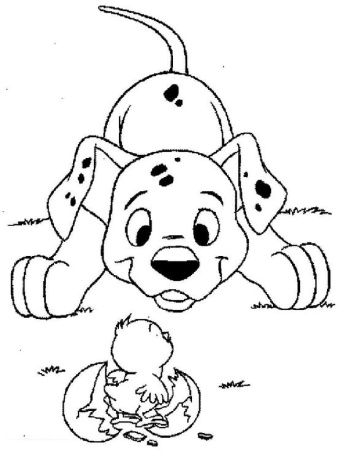                                                      (5)το πεύκοη ευθείαη λεύκατο λευκό                     η Ευτυχίαη γεύση                 οι γεύσειςη Λευκάδα                 η εγώ ευχαριστώ                  η Δευτέρα                                   ο ψεύτης                      Γράψε στο τετράδιό σου προτάσεις με τις λέξεις: πεύκο, ευθεία, Ευτυχία, Λευκάδα. Δεν ξεχνώ: αρχίζω με κεφαλαίο και όταν τελειώνω την πρότασή μου, βάζω τελεία.   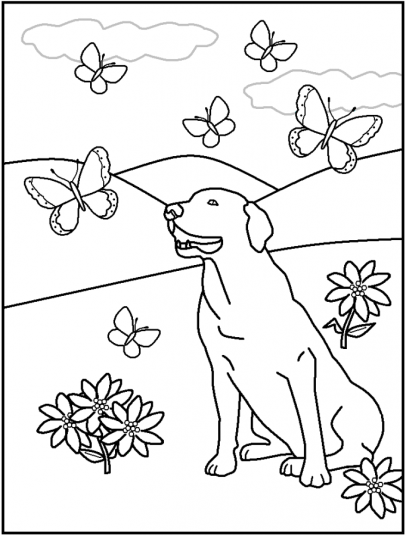 